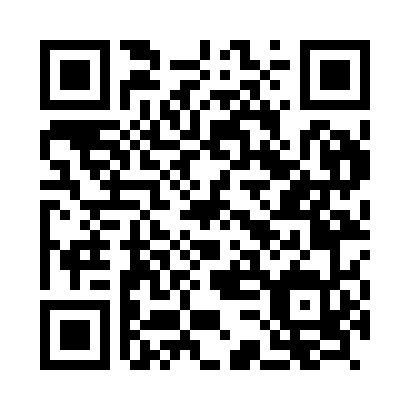 Prayer times for Zombo, TanzaniaMon 1 Jul 2024 - Wed 31 Jul 2024High Latitude Method: NonePrayer Calculation Method: Muslim World LeagueAsar Calculation Method: ShafiPrayer times provided by https://www.salahtimes.comDateDayFajrSunriseDhuhrAsrMaghribIsha1Mon5:306:4512:363:586:287:392Tue5:306:4512:373:586:287:393Wed5:306:4512:373:586:297:394Thu5:306:4512:373:586:297:395Fri5:306:4512:373:596:297:396Sat5:316:4512:373:596:297:407Sun5:316:4512:373:596:307:408Mon5:316:4512:383:596:307:409Tue5:316:4612:383:596:307:4010Wed5:316:4612:383:596:307:4011Thu5:316:4612:384:006:307:4012Fri5:326:4612:384:006:317:4013Sat5:326:4612:384:006:317:4114Sun5:326:4612:384:006:317:4115Mon5:326:4612:384:006:317:4116Tue5:326:4612:394:006:317:4117Wed5:326:4612:394:006:317:4118Thu5:326:4612:394:006:327:4119Fri5:326:4612:394:016:327:4120Sat5:326:4612:394:016:327:4121Sun5:326:4612:394:016:327:4122Mon5:326:4612:394:016:327:4123Tue5:326:4612:394:016:327:4124Wed5:326:4512:394:016:337:4125Thu5:326:4512:394:016:337:4126Fri5:326:4512:394:016:337:4127Sat5:326:4512:394:016:337:4128Sun5:326:4512:394:016:337:4129Mon5:326:4512:394:016:337:4130Tue5:326:4512:394:016:337:4131Wed5:326:4412:394:016:337:41